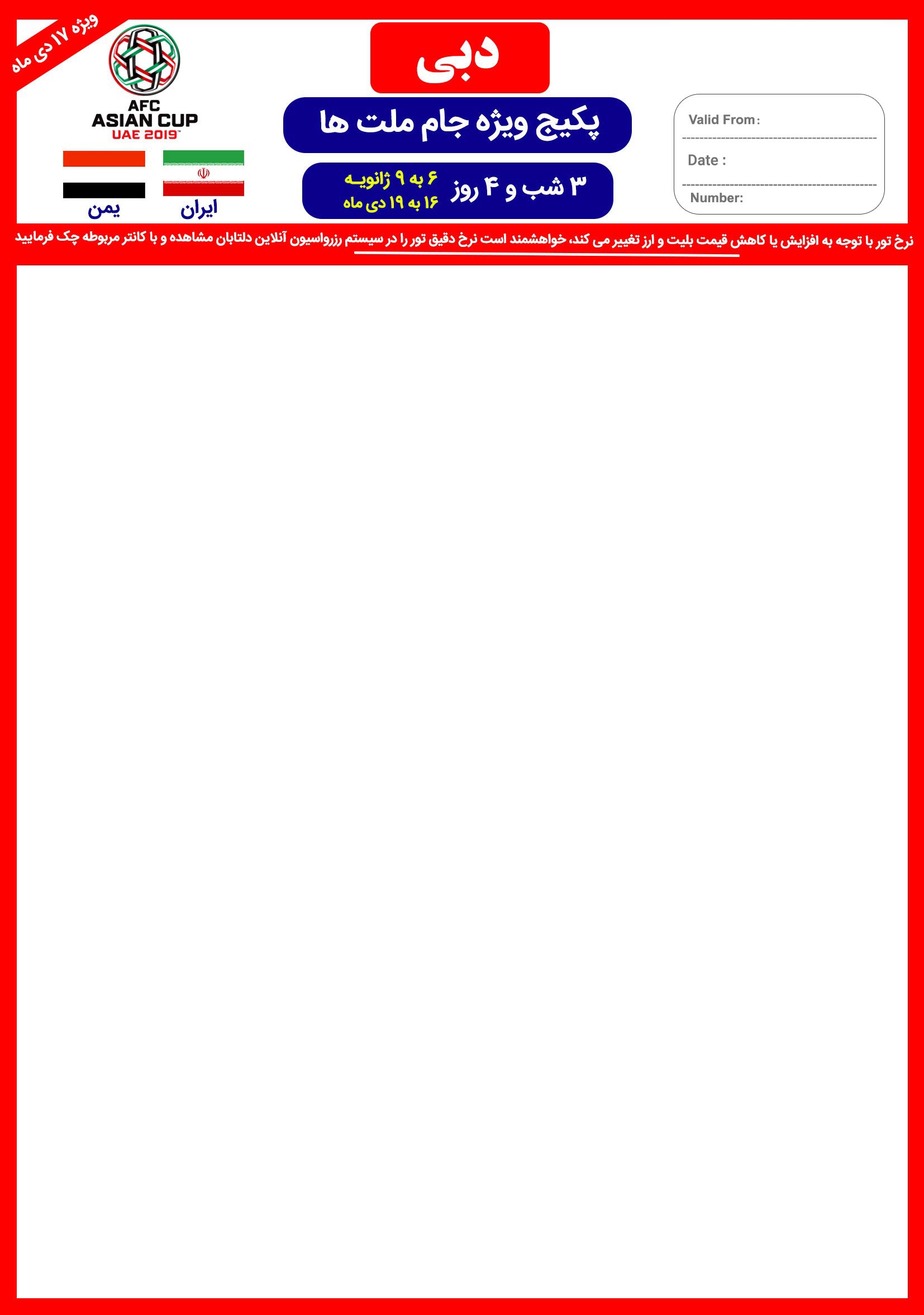 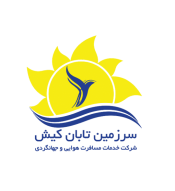 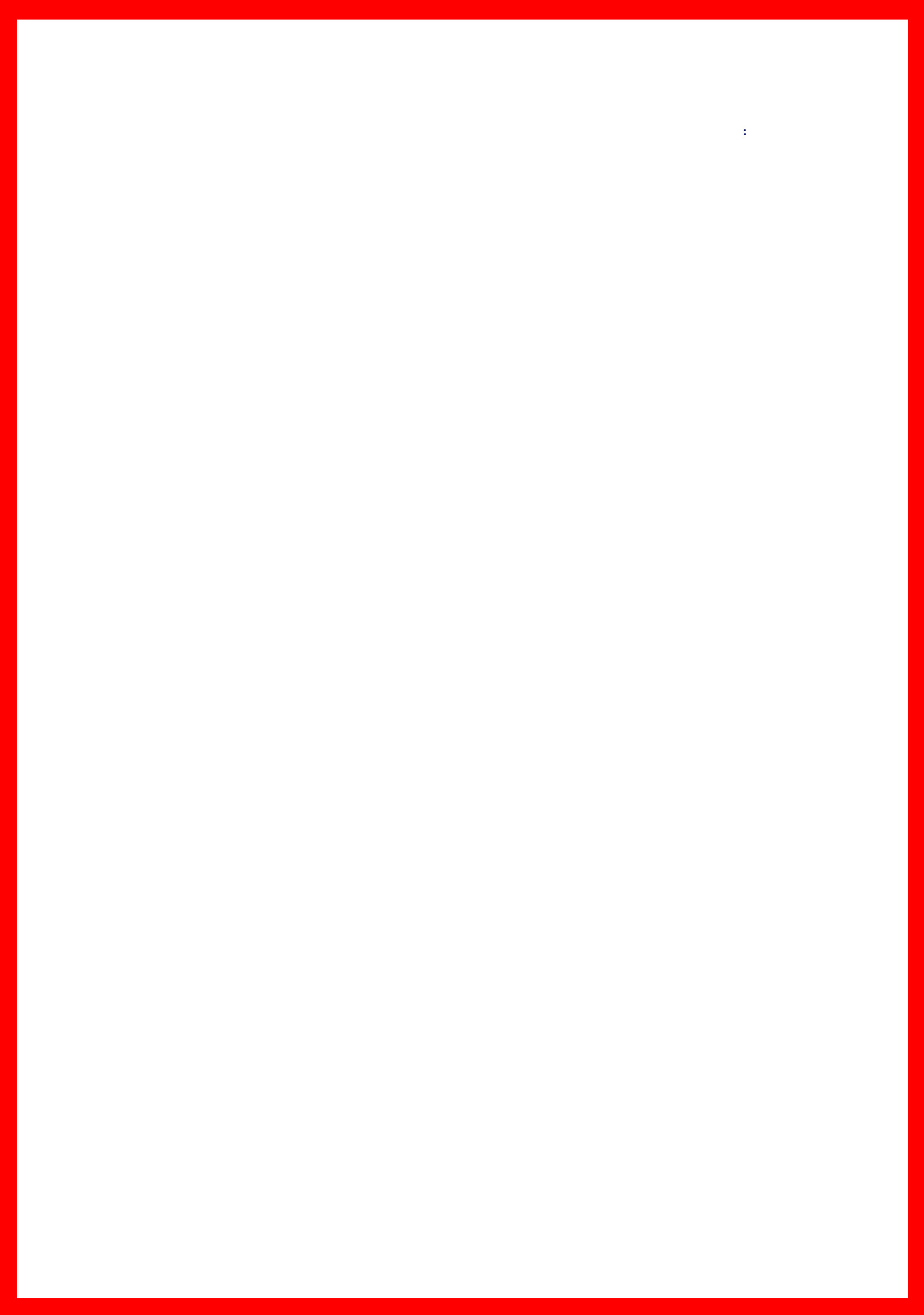 پـرواز پوینت و یـا سیستمی می بـاشد که پکیـج فوق با پایین ترین نـرخ پروازی بسته شده است خواهشمند است نرخ دقیق را با کارشناس مربوطه چک بفرمایید.شرایط کنسلی: هتل ها گارانتی می باشد.و شرایط کنسلی مندرج در سایت می باشد.نووتل البرشا کودک با تخت نمی پذیرد . 	شرایط کنسلی هتل های 5 ستاره جمیراکنسلی هتل های جمیرا از زمان رزرو تا 5 روز مانده به check in  با یک شب جریمه و بعد از آن سوخت کامل می باشد.شرایط کنسلی سایر هتل ها:از زمان رزرو تا 48 ساعت قبل از check in با یک شب جریمه و بعد از آن سوخت کامل می گرددکلیه هتل ها شامل ترانسفر رفت و برگشت فرودگاهی باvan   می باشند.کلیه هتل های زنجیره ای جمیرا شامل ترانسفر اختصاصیAUDI، پارک آبی رایگان برای اقامت بیش از 3 شب می باشند.هتل جمیرا کریک ساید – جمیرا زعبیل هاوس مینی و جمیرا زعبیل هاوس الصیف شامل ترانسفر ون می باشد.در صورت درخواست ترانسفر اختصاصی برای هتل های 3*، 4* و 5* معمولی مبلغ 300 درهم به مبلغ تور اضافه خواهد شد.در هتل کریک ساید، امارات تاور و الصیف به کودک با تخت، sofabed تعلق خواهد گرفت.     لطفا به نکات زیر توجه فرمایید :به نفر سوم تخت اضافه سفری با نرخ دو تخته تعلق می گیرد.نرخ کودک با تخت و بدون تخت ، با احتساب ویزا لحاظ شده است.مسئولیت کنترل گذرنامه از هرلحاظ (حداقل 6 ماه اعتبار) به عهده ی خود شخص مسافر می باشد.  مدت اعتبار ویزا از زمان ورود به دبی 14 روز می باشد.مسئولیت کنترل اعتبار ویزا بعهده آژانس درخواست کننده می باشد. لذا هرگونه عواقب ناشی از عدم اعتبار ویزا و خسارت های وارده، بعهده آژانس درخواست کننده است.هزینه کودک زیر 2 سال  برای ویزا 285 درهم  می باشد.با توجه به قوانین کشور امارات در خصوص مالیات، پرداخت هر شب هر اتاق در هتل های 2 و 3 ستاره ( 10 درهم ) ، هتل های 4 ستاره ( 15 درهم ) و هتل های 5 ستاره ( 20 درهم ) الزامی می باشد و باید توسط شخص مسافر و در بدو ورود به هتل پرداخت گردد.پرداخت ودیعه ( دیپوزیت ) در بدو ورود در تمامی هتل ها و باتوجه به درجه و قوانین هر هتل الزامی و بعهده شخص مسافر می باشد.هزینه بیمه مسافرتی برای افراد بالای 50 سال 50 هزار تومان می باشد که میبایست به مبلغ کل پکیج اضافه گردد.هزینه عوارض خروج از کشور به عهده مسافر می باشد.آژانس دلتابان درخواست کننده ی ویزا از طرف اداره مهاجرت دبی می باشد نه صادر کننده، در صورت عدم صدور ویزا این آژانس هیچگونه مسئولیتی ندارد ، مسافر و آژانس موظف به پرداخت جریمه بلیط ، هتل و مبلغ کامل ویزا می باشد. بازگشت به موقع مسافرین و رعایت مقررات کشور امارات، به عهده آژانس درخواست کننده می باشد و در صورت بروز هرگونه مشکل از طرف مسافر در این زمینه کلیه خسارت که شامل  مبلغ 5500 درهم و کلیه خسارات دیگر میباشد به عهده آژانس درخواست کننده می باشد.مسافرین محترم جهت مسائل مربوط به پرواز با دفتر ماهان در دبی با شماره  0097142285550 تماس بگیرند.همکاران محترم در صورت درخواست بلیط تک از این آژانس ملزم به چک کردن ویزای مسافر و اعتبار آن میباشند.توجه:کلیه آژانس های همکار ملزم به عقد قرارداد سازمان میراث فرهنگی استان تهران می باشند،در غیر اینصورت عواقب آن برعهده آژانس همکار می باشد.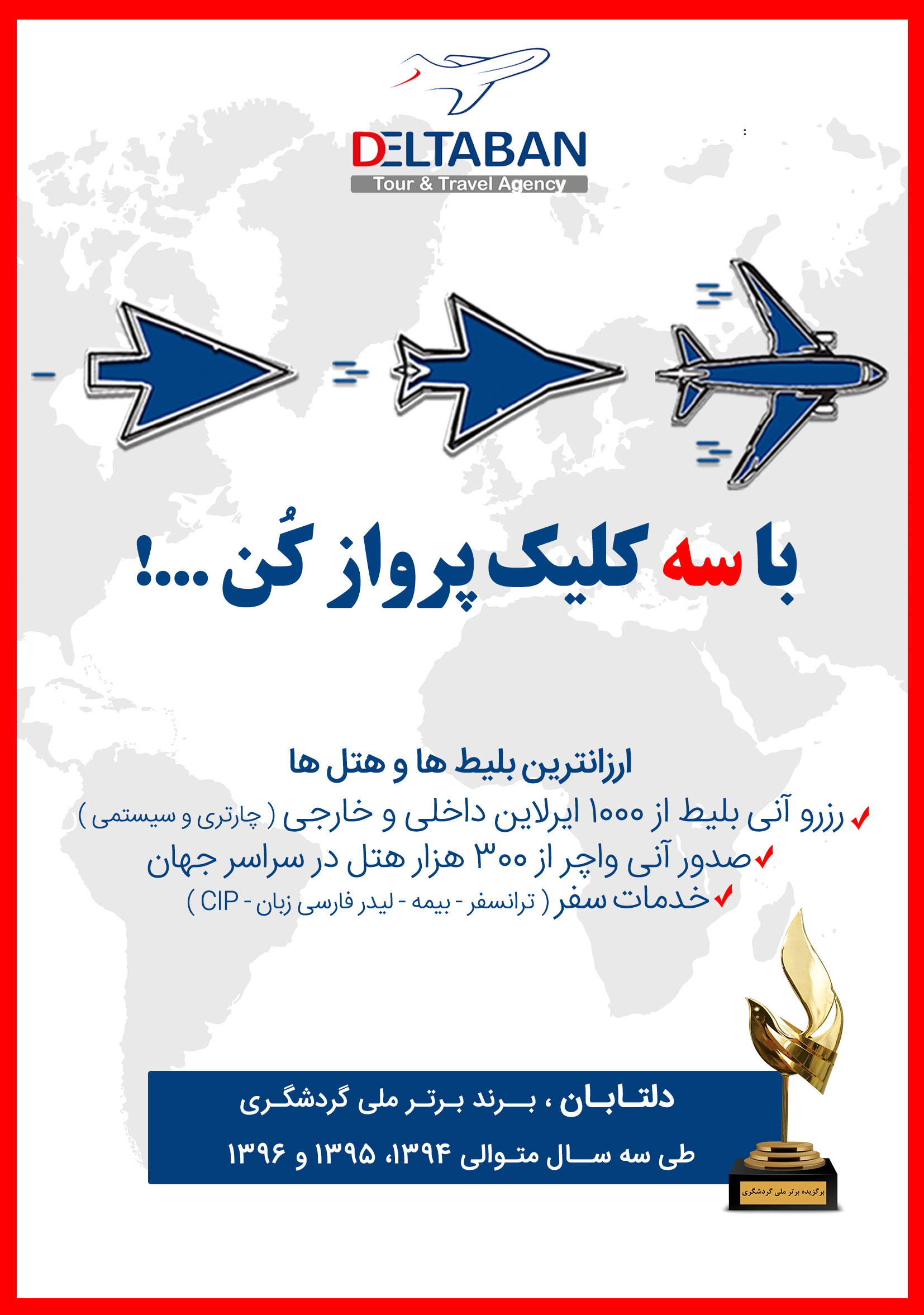 ردیفهـتـــلدرجهسرویسموقعیت هتلتعداد شباتاق دوتختهاتاق یک تختهکودک با تختکودک بدون تخت1سان اند سند سی ویو3*BBDEIRAstandard3,750,0004,850,0003,100,0001,299,0002صدف دلمـون3*BBDEIRADELUXE3,930,0004,750,0003,500,000N/A3دوروس4*BBDEIRAsuperior3,780,0004,900,0003,280,0001,259,0004سیتی سیـزن4*BBDEIRAstandard4,500,0005,850,0004,050,000N/A5کورال دیـره4*BBDEIRAsuperior4,100,0005,500,0003,300,0001,299,0006الوفت دیره 4*BBDEIRAsuperior4,260,0005,870,0003,800,000N/A7نووتل البرشـا4*BBALBARSHAsuperior4,250,0005,800,000N/AN/A8رز پـارک4*BBALBARSHAstandard4,570,0005,990,0004,120,000N/A9جمیرا زعبیل هاوس مینیپارک آبی رایگان + ترانسفر ون  3*BBBUR DUBAIPoket room4,110,0005,550,000N/A1,479,00010جمیرا زعبیل هاوس الصیفپارک آبی رایگان + ترانسفر ون 4*BBBUR DUBAIPapular4,560,0006,450,0003,100,0001,479,00011جمیـرا کریک سایدپارک آبی رایگان + ترانسفر ون 5*BBDEIRADeluxe4,900,0007,160,0004,450,0001,929,00012جمیـرا امارات تاورپارک آبی رایگان + ترانسفر لوکس اختصاصی رایگان5*BBSHEIKHZAEDDeluxe7,030,00011,400,0005,800,0001,929,00013جمیـرا زعبیل سرایپارک آبی رایگان + ترانسفر لوکس اختصاصی رایگان5*BBJumeirahDeluxe Arabian sea view10,300,00018,000,0008,050,0004,179,000